ВВЕДЕНИЕПреддипломная практика создаёт необходимые условия для закрепления и углубления практических знаний, полученных при изучении обще профессиональных дисциплин. Она способствует получению и закреплению практических навыков выполнения должностных обязанностей применительно к специальности и профилю производственной деятельности, сбору материалов для подготовки выпускной квалификационной работы.Преддипломная практика была пройдена в ОАО «ЕВРАЗ НТМК» (Нижнетагильский металлургический комбинат) в период с 20.04.2018 по 17.05.2018 гг. в должности помощника экономиста.Цель преддипломной практики - закрепление знаний, умений, навыков применительно к экономической деятельности предприятия; систематизация и расширение теоретических и практических знаний по специальности и применение этих знаний при решении конкретных научных, технических, экономических и производственных задач и подготовка студента к выполнению выпускной квалификационной работы.Задачи практики:дать общую характеристику организации;проанализировать экономические показатели деятельности;провести анализ внутренней среды;дать оценку системе управления;провести анализ факторов внешнего воздействия;расмотреть конкурентоспособность предприятия;описать технику безопасности, охрану труда и экологии.Объект преддипломной практики - ОАО «ЕВРАЗ НТМК».Информационной базой отчёта по практике является Устав ОАО «ЕВРАЗ НТМК»», лицензии,  бухгалтерская отчетность за 2015-2017 гг., внутренние документы предприятия.Общая характеристика ОАО «ЕВРАЗ НТМК»ОАО «ЕВРАЗ НТМК» - ведущее предприятие России по производству металлопроката для железнодорожного транспорта, включая термоупрочненные рельсы, колёса, бандажи для работы в экстремальных условиях высоких нагрузок и низких температур; ведущий производитель нормальных, широкополочных и колонных двутавровых профилей для строительства; крупнейший поставщик заготовки для трубопрокатных заводов; конструкционного металлопроката для машиностроения; стальных помольных шаров для горнорудной промышленности. Кроме того, комбинат производит фасонные профили широкого применения, прокат для строительства портовых сооружений.Основная рудная база завода - Гусевогорское месторождение (город Качканар).Основная продукция: газы технические, двутавры, швеллеры, уголки, шары мелющие, шлак и щебень, шпунт Ларсена; металлопрокат для ж/д транспорта - рельсы, колеса, бандажи, осевая заготовка и все основные профили для вагоностроения; а также заготовки для трубопрокатного производства и конструкционный металлопрокат для машиностроения.Полное фирменное наименование: Открытое акционерное общество «ЕВРАЗ Нижнетагильский металлургический комбинат».Сокращенное наименование предприятия: ОАО «ЕВРАЗ НТМК».Полное фирменное наименование Общества на английском языке: Joint Stock Company «EVRAZ Nizhny Tagil Metallurgical Plant»Место нахождения: Свердловская область, г. Нижний Тагил, ул. Металлургов, 1.Форма собственности: Открытое акционерное общество.Свидетельство о государственной регистрации предприятия № 000313 серия Y1 - ТИ.Постановление № 229 от 31.12.1992 г. администрации Тагилстроевского района г. Нижний Тагил, регистрационный номер 313.Контрольный пакет акций предприятия принадлежит российской (зарегистрированной в Люксембурге) металлургической компании «Евраз Груп».Основными видами деятельности ОАО «ЕВРАЗ НТМК» являются:Разработка месторождений, производство чугуна, стали, проката, огнеупоров, кокса и коксохимпродукции, газов посредством разделения воздуха;Производство товаров народного потребления и оказание платных услуг юридическим и физическим лицам;Предоставление производственных, коммунальных и социальных услуг;Производство отдельных видов энергоресурсов;Проведение финансовых операций, в том числе связанных с операциями с драгоценными металлами и камнями, ценными бумагами в установленном порядке;Рекламно-издательская деятельность;Оказание транспортно-складских услуг, в том числе авиационных;Торговля автотранспортными средствами (новыми и бывшими в эксплуатации), а также номерными агрегатами и запасными частями к автомобилям;Экспортно-импортные операции;Образовательная деятельность;Охотохозяйственная деятельность;Оказание транспортно-складских услуг;Технический сервис;Сопровождение рекламных продуктов других предприятий по специальным заказам. Разработка и экспорт программных средств, информационных материалов (образцов, рефератов, проспектов и т.д.), шефмонтаж и наладка импортных комплексов, технических средств отечественного и импортного производства (компьютеров, электронно-медицинских и измерительных устройств управления и т.д.) для создания автоматизированных систем «под ключ», в том числе сетевых структур различного назначения;Производство и переработка сельскохозяйственной продукции;Проектирование металлургических, коксохимических и иных производств и объектов.Доменное производство в настоящий момент представлено двумя доменными печами: Дп—5 и Дп-6.С 2013 года для производства чугуна на ОАО «ЕВРАЗ НТМК» используется пылеугольное топливо. Комбинат первым в России внедрил подобную технологию в доменном процессе.Сталеплавильное производство представлено конвертерным цехом производительностью 4 500 тыс. т/год. Сталь выплавляется из ванадиевого чугуна дуплекс-процессом. Вся сталь на ОАО «ЕВРАЗ НТМК» разливается на МНЛЗ. Мощности по внепечной металлургии и вакуумированию позволяют производить чистую сталь с высокими качественными характеристиками. На НТМК освоено более 1080 марок стали.Кроме непрерывнолитой заготовки продукцией конвертерного цеха является товарный ванадиевый шлак, получаемый на первой стадии выплавки стали дуплекс-процессом.Производительность участка 250 тыс. тонн шлака в год. Ванадиевый шлак после дробления и отделения металловключений отгружается потребителям в виде фракции -200 мм.Прокатное производство включает в себя семь станов горячей прокатки:- рельсобалочный стан "800" с отделением термической закалки рельсов;- крупносортный стан "650";- универсально-балочный стан "1300";- колесопрокатный стан;- бандажный стан;- шаропрокатные станы СПШ-80 и СПШ-120.Технология производства проката в общем виде включает в себя нагрев заготовок, прокатку металла в прокатных клетях до заданных размеров профиля, порезку раскатов на пилах или ножницах на мерные длины, отделку готового проката, контроль его качества и отгрузку.Цех прокатки широкополочных балок выпускает двутавры с параллельными гранями полок по высоте профиля от 150 до 1000 мм, ширине полки от 100 до 400 мм, в том числе свайного типа.Кроме того, здесь освоено производство шпунта Л5-УМ, трубной заготовки диаметром 120, 150, 210, 220 мм и квадратной заготовки размером от 100 до 200 мм. Производственная мощность цеха – 1600 тысяч тонн продукции в год.Рельсобалочный цех выпускает продукцию транспортного назначения - рельсы, фасонные профили для вагоностроения, осевая заготовка, а также профили для тракторостроения и др.Производственная мощность– 1200 тысяч тонн продукции в год.Крупносортный цех выпускает крупносортовой прокат (мощность стана 1100 тыс. т/год.), а также шары для мельниц горнодобывающей и цементной промышленности (мощность стана 180 тыс. т/год.).Колесобандажный цех выпускает колеса и заготовки колес для подвижного состава и кранового машиностроения. Бандажный стан производит бандажи для подвижного состава и заготовок колец различной конфигурации для машиностроения, его производственная мощность - 148 тыс. т/год.Кислородно-компрессорное производство (ККП) является неотъемлемой частью металлургического предприятия, оно обеспечивает цеха ОАО «ЕВРАЗ НТМК» комбината сжатым воздухом и продуктами его разделения (кислород, азот, аргон). В 2011 году на НТМК начата реализация масштабного проекта по строительству новых мощностей по производству промышленных газов совместно с компанией Praxair. Предполагается, что производство продуктов разделения воздуха повысится на 30%.Переработка техногенных образований. Техногенные отходы (шлаки, шламы, пыли, окалина) ОАО «ЕВРАЗ НТМК» одновременно являются и сырьем для извлечения полезных компонентов. Более 70% этих отходов, таких, как окалина, сварочный шлак прокатного производства и ряд других отходов используются непосредственно в металлургическом процессе, остальные передаются в виде побочного продукта на аглофабрики для производства агломерата для доменного производства.На территории ОАО «ЕВРАЗ НТМК» также находятся цехи, основным видом деятельности которых является переработка отходов. На комбинате осуществляется комплексная переработка техногенных отходов: переработка чугунного и стального лома, сварочного шлака для сталеплавильного и доменного производств; переработка текущих доменных шлаков в товарную продукцию и сырье для сталеплавильного производства; переработка конвертерных и доменных шламов в полуфабрикат для агломерационного производства.Анализ экономических показателей деятельностиОАО «ЕВРАЗ Нижнетагильский металлургический комбинат» входит в число крупнейших по объемам производства и реализации продукции предприятий черной металлургии России и имеет полный металлургический цикл.В 1992 г. «ЕВРАЗ НТМК» стал открытым акционерным обществом «Нижнетагильский металлургический комбинат» (ОАО «ЕВРАЗ НТМК»), которое в настоящее время входит в состав Evraz Group. Evraz Group является вертикально-интегрированной металлургической и горнодобывающей компанией с активами в России, на Украине, в США, Канаде, Чехии, Италии и Южной Африке. Компания входит в 20-ку крупнейших производителей стали в мире. ОАО «ЕВРАЗ НТМК» занимает 2 место по производству стали чугуна среди сталелитейных предприятий ЕВРАЗа.ЕВРАЗ производит сталь и стальной прокат на российских предприятиях ЕВРАЗ НТМК и ЕВРАЗ ЗСМК (включает производственные активы НКМК), а также на прокатных предприятиях ЕВРАЗ ДМЗ им. Петровского в Украине, EVRAZ Palini e Bertoli в Италии, EVRAZ Vitkovice Steel в Чешской Республике, EVRAZ Highveld Steel and Vanadium и заводах EVRAZ North America в США и Канаде.Таблица 1 -  Производство стали, чугуна и проката на ОАО «ЕВРАЗ НТМК»,  (тыс. т)Рост объемов производства стали на ОАО «ЕВРАЗ НТМК» привел к увеличению доли комбината в общероссийском производстве.Основные показатели деятельности ОАО «ЕВРАЗ НТМК» представлены в таблице 2.Таблица 2 – Анализ основных показателей деятельности ОАО «ЕВРАЗ НТМК» за 2015-2017 гг.Таким образом, динамика основных показателей финансово-хозяйственной деятельности ОАО «ЕВРАЗ НТМК» свидетельствует об увеличении выручки на 109619 млн. рублей или 16,09% в 2017году по сравнению с 2016 годом, полная себестоимость также увеличилась на 16,37%.Чистая прибыль организации изменялась на протяжении 20152017 гг. следующем образом: 2015 год – 691 млн.руб., 2016 год – чистый убыток 801 млн.руб., 2017 год – 287 млн.руб.Среднегодовая  стоимость основных фондов уменьшилась с 112005 до 110449 млн.руб., за период 2015-2017 гг.,  в следствии износа основных средств. Среднегодовая стоимость основных средств в 2017 году увеличилась на 25,65% по сравнению с 2016 годом, в результате увеличения запасов и дебиторской задолженности. Среднегодовая стоимость собственного капитала изменилась незначительно на 0,24%.В таблице 3 рассчитаны основные показатели эффективности деятельности предприятия.Таблица 3 – Анализ основных показателей эффективности деятельности ОАО «ЕВРАЗ НТМК» за 2015-2017 гг. Таким образом, анализ основных показателей деятельности предприятия показал, что в 2017 году фондоотдача основных фондов увеличилась на 1,05 руб. и составила 7,16, коэффициент оборачиваемости оборотных активов уменьшился на 0,25 раз.Выработка одного работающего увеличилась в 2017 на 20,06 млн.руб/.чел. Рентабельность собственного капитала увеличилась и составила 0,002%, увеличение произошло за счет роста чистой прибыли.Анализ финансовой устойчивости представлен в таблице 4.Таким образом, анализ финансовой устойчивости показал, что коэффициент финансовой автономии изменяется в течение 2015-2017 гг. незначительно и составляет 0,33.Коэффициент финансовой зависимости изменился по сравнению с 2016 годом на 0,4 и составил в 2017 году  2,07. Коэффициент платежеспособности в течение 2015-2017 гг. составлял 0,48. Коэффициент текущий ликвидности составил в 2017 году 0,98. Коэффициент обеспеченности собственными оборотными средствами не изменился и составил 0,08.Таблица 4 – Анализ финасовой устойчивости предприятия на основе финасовых коэффициентов  ОАО «ЕВРАЗ НТМК» за 2015-2017 гг.Таким образом, проведенный анализ эффективности финансовой и хозяйственной деятельности показал, что в 2017 году деятельность предприятия прибыльна. Чистая прибыль в 2017 году составила 287 млн.руб. ОАО «ЕВРАЗ НТМК» является платежеспособным, финансово-устойчивым и рентабельным.Внутренняя среда ОАО «ЕВРАЗ НТМК»Миссия ОАО «ЕВРАЗ НТМК»  - Обеспечение устойчивого роста компании, сохранение и развитие черной металлургии России, интеграция в мировую экономику.Главные цели ОАО «ЕВРАЗ НТМК»:- извлечение прибыли;- выпуск высококачественной продукции, удовлетворяющей требования и ожидания потребителей, соответствующей международным и национальным стандартам, законодательным и обязательным требованиям;- повышение конкурентоспособности производимой продукции на внутренних и внешних рынках.Внутреннюю среду ОАО «ЕВРАЗ НТМК» рассмотрим по следующим факторам:организационный срез;кадровая политика;организационная культура и система коммуникаций; маркетинговые цели.Организационный срезОАО «ЕВРАЗ НТМК» использует электронный жокументооборот. ОАО «ЕВРАЗ НТМК» взаимодействует с Оператором ЭДО ООО «Компания «Тензор» с использованием системы электронного документооборота СБиС (sbis.ru).Документы подписываются электронной подписью и передаются участниками электронного взаимодействия через Оператора электронного документооборота (ЭДО).Преимущества электронного документооборота:мгновенная доставка электронных документов;сокращение временных затрат;отсутствие затрат на хранение и проверку документов;отсутствие необходимости в отправке и получении оригиналов документов на бумажном носителе;гарантия доставки документов с подтверждением даты и времени отправки;упрощение представления документов в контролирующие органы.Данная технология позволит использовать электронный документооборот при обмене платежными документами, счетами, счетами-фактурами, актами приема-передачи электрической энергии, уведомлениями (в том числе о введении ограничений режима потребления электроэнергии (мощности)) и иными документами, связанными с исполнением действующих договоров (контрактов) энергоснабжения (купли-продажи электрической энергии (мощности)).Электронные документы, подписанные квалифицированной электронной подписью, признаются электронными документами, равнозначными документам на бумажном носителе, подписанными уполномоченным лицом собственноручной подписью с проставлением печатей, и порождают для участников электронного взаимодействия юридические последствия в виде установления, изменения и прекращения взаимных прав и обязанностей. Дублирования электронных документов, подписанных квалифицированной электронной подписью, на бумажных носителях не требуется.Кадровая политика.Одна из главных стратегических задач кадровой политики - формирование кадрового потенциала комбината, способного обеспечить эффективное решение текущих и перспективных задач.Основными критериями при подборе специалистов на комбинат являются:- Профессиональная компетентность;- Творческая активность, инициатива и самостоятельность;- Способность к обучению;- Психологическая совместимость, единая философия, понимание общей задачи и готовность на нее работать.Средний возраст работающих на ОАО «ЕВРАЗ НТМК » соответствует требованиям развивающегося предприятия:- Руководители - 44 года- Специалисты - 39 лет- Рабочие - 39 летВ целом, менеджмент НТМК характеризует оптимальное сочетание молодости и зрелости, опыта и сохранения лучших традиций передового предприятия черной металлургии Российской Федерации.Замещение вакантных должностей осуществляется:1. За счет внутренних резервов:- Ротации по горизонтали и вертикали;- Выдвижение из числа рабочих, имеющих высшее образование.2. Привлечение высококвалифицированных специалистов из других предприятий.3. Прием молодых специалистов после окончания дневных отделений ВУЗов.С целью приобретения необходимых практических и организационных навыков для выполнения обязанностей по занимаемой должности для всех молодых специалистов, прибывающих в объединение после окончания дневных отделений ВУЗов, организуется годовая стажировка. К каждому молодому специалисту прикреплен руководитель стажировки - наставник из числа наиболее подготовленных специалистов комбината.Наиболее важным направлением в 2013 году была работа по программе «Потенциал НТМК». В рамках этой программы была проведена оценка молодых специалистов в возрасте до 32 лет, имеющих высшее образование, методом Ассессмент-центр с целью формирования группы резерва руководителей и специалистов и построения программ их индивидуального развития.Другим направлением подготовки резерва кадров на комбинате является институт стажеров. Основываясь на миссии компании и ее стратегических целях, систематически осуществляется аттестация персонала.Большое внимание в 2013 году уделялось на НТМК подготовке рабочих на курсах в отделе подготовки кадров предприятия. В течение года обучено на курсах целевого назначения, краткосрочных курсах, семинарах более 60 % численности рабочих.3. Организационная культура и система коммуникаций.Основным методом коммуникаций в ОАО «ЕВРАЗ НТМК»  являются совещания и планерки. Ежедневно в 8.30 утра директор проводит планерки с менеджерами.На них присутствует 10 человек руководящего состава. Информация, полученная персоналом на данных планерках, далее не распространяется.Каждый понедельник в 9 часов утра директор проводит планерки, на которых присутствует руководящий состав ОАО «ЕВРАЗ НТМК», начальники всех отделов, их помощники. Всего на еженедельной планерки присутствует около 50 человек. На планерках обсуждаются текущие вопросы, а также ближайшие перспективы. По завершению планерки начальники отделов проводят совещания со специалистами своих отделов.При необходимости распространения информации среди отделений ОАО «ЕВРАЗ НТМК», проводятся селекторные совещания.В ОАО «ЕВРАЗ НТМК» существуют определенные технические средства, позволяющие распространять информацию. Ими являются внутренняя телефонная линия и внутреннее радио. Зона вещания радио - вся территория основного корпуса ОАО «ЕВРАЗ НТМК». Благодаря радио возможно распространение оперативной информации среди сотрудников. Например: «Совещание у главного инженера переносится на 15 часов».В ОАО «ЕВРАЗ НТМК»  существует внутренний сайт, он доступен всем сотрудникам организации. Состоит из таких разделов как новости, поздравления, документы, коллектив, профсоюз, спорт. Форум на сайте отсутствует, то есть обратная связь для высказывания мнений, предложений руководству не предполагается.При анализе распространения информационных потоков, стало ясно, что большинство сотрудников ОАО «ЕВРАЗ НТМК» не имеют возможности коммуницировать с руководством организации.Исторически сложилось так, что для улучшения внутреннего имиджа ОАО «ЕВРАЗ НТМК» у руководства появилось несколько проектов улучшающих атмосферу в коллективе трудящихся. Такими проектами являются корпоративные праздники, на которых у любого сотрудника есть возможность увидеть и пообщаться в неформальной обстановке с руководством ОАО «ЕВРАЗ НТМК». 4. Маркетинговые цели.Любое предприятие имеет свои цели, с помощью которых оно хочет добиться каких-либо результатов, обеспечить прочное место на рынке и повысить показатели.По содержанию цели могут быть: 1) экономические: тесно связаны с общими целями предприятия (прибыль, рентабельность, безопасность). Их достижение просто проконтролировать, поскольку они ориентированы на видимую часть процесса принятия решения о покупке. Это такие цели, как - увеличение оборота сбыта; - увеличение доли рынка; - доступ на определенный рынок; - использование рыночного потенциала. ОАО «ЕВРАЗ НТМК» как и любое другое предприятие стремится к увеличению сбыта своей продукции, потому что результат всего этого-прибыль, а главной целью деятельности ОАО «ЕВРАЗ НТМК» является извлечение прибыли;НТМК также заинтересован в увеличении доли рынка в определенном сегменте, чтобы их продукция пользовалась большим спросом. Увеличение доли рынка очень важно для предприятия, так как оно является базовым элементом прибыли и дохода.При свободном доступе на рынок как производителей, так и потребителей обмен происходит в условиях конкуренции. Наличие конкуренции – является одним из главных критериев рынка. Одной из главных целей ОАО «ЕВРАЗ НТМК» является повышение конкурентоспособности производимой продукции на внутренних и внешних рынках. Во всех сегментах бизнеса «ЕВРАЗ НТМК» продолжает фокусировать свою деятельность на проектах, которые позволяют добиться стабильно высоких операционных результатов, повысить эффективность производства и увеличить выпуск высокомаржинальной продукции. 2) психографические: комплекс мер по увеличению оборота и сбыта должен влиять на поведение потребителей, т.е. фактически оказывать психологическое влияние на (потенциальных) покупателей, это:- повышение степени известности товара или марки; - изменение / улучшение имиджа и отношения потребителей.ЕВРАЗ НТМК является одним из старейших производителей проката на территории России. Выпуск продукции осуществляется только согласно ГОСТ и ТУ установленным на территории РФ, а также по международным стандартам. Высокие требования к качеству проката позволяют НТМК постоянно повышать степень известности своей продукции.Удовлетворенность клиентов услугами (уровнем сервиса) и продукцией НТМК оказывает прямое влияние на увеличение числа заказчиков и объемов реализации металлопроката. В 2011, 2012, 2013 годах силами независимых компаний были проведены исследования удовлетворенности клиентов ЕВРАЗа. Исследование показало, что на текущий момент клиенты высоко оценивают сотрудничество с НТМК, что в свою очередь, позволяет говорить об успешном имидже компании и о высокой деловой репутации, которая в свою очередь является критерием финансовой устойчивости предприятия. Перспективы развития  ОАО «ЕВРАЗ НТМК: - включают в себя реализацию следующих крупных инвестиционных проектов:- строительство установки вдувания пылеугольного топлива в доменные печи; - расширение участка механической обработки колес КБЦ;- выход на новые рынки сбыта ж/д колес;- строительство 2 очереди ЕВРАЗ НТМК (в составе доменной печи № 7 и конвертерного цеха №2);- строительство нового бандажного стана;- строительство комплекса по производству и обработке колес №2;- техническое перевооружение РБЦ. установка дифференцированной закалки рельсов;- утилизация конвертерного пара с установкой паровой турбины.Система управления ОАО «ЕВРАЗ НТМК»В  настоящее время ОАО «ЕВРАЗ НТМК» является современным предприятием, признанным лидером отрасли. Предприятие обладает всеми необходимыми ресурсами для наращивания своего потенциала и постоянно инвестирует как в расширение, так и в технологическое совершенствование производства.Далее на рисунке 1  рассмотрим организационную структуру управления ОАО «ЕВРАЗ НТМК».Рисунок 1 – Организационная структура ОАО «ЕВРАЗ НТМК»Организационная структура определяет сложившийся в организации численный состав подразделений, связи и отношения между ними, а также уровень их интеграции в единое целое. Организационная структура построена по функциональному принципу.Преимущества линейно-функциональной структуры управления:-единство и четкость распорядительства;-согласованность действий исполнителей;-быстрая реакция на указания;-личная ответственность руководителя за результаты действий подразделения.Недостатки линейно-функциональной структуры управления:-высокие требования к компетентности руководителя;-перегрузка менеджеров высшего звена управления;-предпосылки для злоупотребление властью;-отсутствие горизонтальных связей между подчиненными. Отсутствие звеньев по планированию и подготовке решений.Институциональный уровень управления обеспечивает интересы и потребности владельцев акций, вырабатывает политику организации и способствует ее практической реализации. К этому уровню относится генеральный директор.На управленческом уровне руководители отделений, начальники функциональных отделов обеспечивают реализацию политики функционирования организации, разработанной высшим руководством.Технический уровень представлен младшими начальниками, ответственными за доведение конкретных заданий до непосредственных исполнителей, технологами и механиками.Применяемые методы управления в ОАО «ЕВРАЗ НТМК»:организационно-административные, основанные на прямых директивных указаниях (приказы, консультации, рекомендации, предложения);экономические, обусловленные экономическими стимулами (планирование, анализ, хозрасчет, финансирование);социально-психологические, применяемые с целью повышения социальной активности сотрудников (планирование социального развития трудовых коллективов, убеждение как метод воспитания личности, критика и самокритика, производственные совещания).Стиль руководства ОАО «ЕВРАЗ НТМК» демократический, т.е. руководитель ставит перед исполнителями задачу, создает необходимые организационные условия для их самостоятельной работы, определяет ее правила и задает границы решения. Применяемые методы руководства ОАО «ЕВРАЗ НТМК»:осуществление исполнительно-распорядительных функций внутри организации;прием и увольнение работников;решение вопросов стимулирования труда;планирование и распределение ресурсов.Таким образом, стиль руководства ОАО «ЕВРАЗ НТМК» – демократический, т.е. руководитель ставит перед исполнителями задачу, создает необходимые организационные условия для их самостоятельной работы, определяет ее правила и задает границы решения.Анализ факторов внешнего воздействияВ настоящее время все процессы, протекающие в обществе, происходят с участием предприятий. Предприятие имеет ряд особенностей в своем определении, которые делают его зависимым объектом от внешней среды.Актуальность исследования обеспечена различной степенью влияния внешней среды на предприятие, что в итоге имеет различные последствия для его деятельности.ОАО «ЕВРАЗ НТМК» находится в состоянии постоянного обмена с внешней средой, обеспечивая тем самым себе возможность выживания. Но ресурсы внешней среды не безграничны. И на них претендуют многие другие предприятия, находящиеся в этой же среде. Поэтому всегда существует возможность того, что предприятие не сможет получить нужные ресурсы из внешней среды. Это может ослабить его потенциал и привести ко многим негативным для предприятия последствиям. В условиях рыночной экономики необходимо своевременно реагировать на изменения внешней среды и адаптировать свои организационные структуры к этим изменениям. В состав компонентов макроокружения входят: экономическая, политическая, правовая, социальная, технологическая, природно-географическая компонента.Из всего разнообразия факторов внешнего окружения отберем те, которые непосредственно касаются деятельности ОАО «ЕВРАЗ НТМК».Политико-правовая среда.Политическую компоненту макроокружения ОАО «ЕВРАЗ НТМК» на данный этап времени в целом по стране можно охарактеризовать как стабильную. При этом в России быстро растет число законодательных актов, регулирующих предпринимательскую деятельность. Их основой являются Конституция и Гражданский кодекс России. Государственное регулирование необходимо для защиты потребителей от недобросовестной деловой практики. Руководитель предприятий должны хорошо знать не только федеральные законы, охраняющие добросовестность конкуренции, интересы потребителей и высшие интересы общества, но также и местные законы, под действие которых подпадает маркетинговая деятельность в том или ином регионе.Политическая среда имеет прямое воздействие на деятельность ОАО «ЕВРАЗ НТМК», т.к. деятельность предприятия ограничивается нормативными и законодательными актами.Открытое акционерное общество «ЕВРАЗ Нижнетагильский металлургический комбинат» создано в соответствии с Гражданским кодексом РФ, Федеральным законом от 26.12.1995 № 208-ФЗ «Об акционерных обществах». ОАО «ЕВРАЗ НТМК» является юридическим лицом и организует свою деятельность на основании законодательства Российской Федерации и Устава предприятия.Выпуск продукции осуществляется только согласно ГОСТ и ТУ установленным на территории РФ, а также по международным стандартам. Правовая компонента макроокружения ОАО «ЕВРАЗ НТМК» достаточно разработана и в полной мере соответствует нормальному функционированию предприятия в современных условиях, что является фактором, который ускоряет темпы экономического развития.Экономическая среда.Экономические изменения отражают общую экономическую ситуацию в стране или регионе, в котором работает предприятие. Экономические факторы являются наиболее существенными, так как текущее и прогнозируемое состояние экономики может негативно влиять на стратегические цели организации. Такие показатели, как темп инфляции, стабильность национальной валюты, международный платежный баланс, налоговая ставка, покупательская способность населения, динамика ВНП, ВВП, уровень безработицы, процентные ставки, а также основные тенденции изменения структуры отраслей и организационных форм хозяйствования, должны постоянно диагностироваться и оцениваться.Руководство ОАО «ЕВРАЗ НТМК» должно уметь оценивать, как скажутся на операциях комбината общие изменения состояния экономики. Состояние мировой экономики влияет на стоимость всех вводимых ресурсов и способность потребителей покупать определенные товары и услуги.Объём ВВП России в текущих ценах в 2016 году составил 62,6 трлн. рублей. В 2017 году номинальный объём ВВП России составил 66,7 трлн. рублей. Физический объём ВВП за 2017 год вырос на 1,3 %.Уровень инфляции в России: в 2015г. – 6,1%; в 2016г. – 6.6%; в 2017г. – 6,3%.Уровень безработицы в России в январе 2018 составил 5,60%, изменившись на 0,02% по сравнению с декабрем 2017 (5,58%), и -0,35% по сравнению с январем 2017 (5,95%). Численность экономически активного населения России в январе 2018 составила 74 627 000. Изменение составило -471 000 (-0,63%) по сравнению с декабрем 2017 (75 098 000) и-581 000 (-0,77%) по сравнению с январем 2017 (75 208 000). По данным за 2017 год, Свердловская Область находится на 39 месте по уровню безработицы, который составил 5.82%, тогда как средний уровень по стране составил 5.46%. Уровень безработицы в Свердловской области в последние годы значительно падает, и как следствие число занятых людей увеличивается.Проанализировав данные показатели можно сделать вывод, что на данном этапе времени существующие тенденции в целом оказывают благоприятное влияние на предприятие ОАО «ЕВРАЗ НТМК».ОАО «ЕВРАЗ НТМК» реализует продукцию на оптовом рынке металлопроката, совокупный объем продаж за период 2015-2017 гг. стабилен, текущая рыночная ситуация позволяет полностью загрузить мощности комбината. Ключевым рынком сбыта является внутренний рынок РФ.При этом отметим, что внешние рынки в значительной степени оказывают влияние на конъектуру внутреннего рынка РФ. Зависимость «ЕВРАЗ НТМК» от изменения экспортных котировок на мировых рынках сохраняется. Одними из основных негативных факторов, оказывающих влияние на мировую экономику, являются: замедление роста Китайской экономики, продолжающийся кризис зоны Евро, а также долговая нестабильность в США, которые косвенно могут повлиять на спрос на рынке РФ и привести к стагнации экономики.Технологическая среда.Технологическая компонента сказывается через развитие производственного потенциала, которое определяется состоянием основных фондов предприятия. Развитие технологии в стране напрямую влияет на деятельность, осуществляемую ОАО «ЕВРАЗ НТМК» в силу того, что из-за своевременного обновления производственной базы уменьшаются издержки, снижая при этом себестоимость производимой продукции и, тем самым, повышая конкурентоспособность продукции. Оценка технологических факторов макросреды, которые непосредственно влияют на деятельность ОАО «ЕВРАЗ НТМК», а также учет компонентов внутренней среды позволили разработать стратегию развития предприятия. Социально-культурная среда.Деятельность предприятия проходит в обществе. В процессе этой деятельности предприятие устанавливает взаимоотношения с различными элементами структуры общества. Это обуславливает влияние на предприятие факторов социальной и культурной среды. К социокультурным факторам макросреды относят демографические характеристики, нормы, обычаи и жизненные ценности страны, в которой ведет свою деятельность предприятие. Социокультурные факторы влияют на формирование спроса населения, на трудовые отношения, уровень заработной платы, на условия труда и т.д.Основные характеристики демографической среды – это численность и плотность размещения населения. В этой среде прослеживаются следующие важные тенденции:Мировой демографический взрыв. Это рост народонаселения «взрывными темпами». В 2018 году население мира уже достигло 7 млрд. человек. Рост численности населения сопровождается ростом человеческих нужд, в том числе и на рынке металлопродукции. А также и рост и самого рынка металлопродукции.Нижний Тагил занимает второе место по численности населения в Свердловской области. В 2017 году по сравнению с 2015 годом численность возросла с 375,7 тыс. человек до 378,2тыс. человек. Число умерших сократилось с 5,54 тыс. человек до 5,21тыс. человек. В последние годы в городе Нижний Тагил продолжается благоприятная тенденция уменьшения показателя смертности в трудоспособном возрасте - на 17% по сравнению с 2015 годом. Старение населения России. Сокращение рождаемости вызывает рост среднего возраста жителей. Численность возрастных групп населения меняется различными темпами, поэтому емкость отдельных сегментов рынка металлопродукции тоже меняется по разному.Численность населения Нижнего Тагила в возрасте старше трудоспособного составляет 83,9 тыс. человек (22,1% в общей численности населения), при этом доля лиц младше трудоспособного возраста намного меньше. Сокращается доля детей до 18 лет в общей численности населения, несмотря на общий рост рождаемости. Если в в 2007 году она составляла 17 %, то в 2017 году — 19,7%, с одновременным снижением средней продолжительности ожидаемой жизни.Таким образом, демографическая ситуация в городе Нижний Тагил совпадает с основными тенденциями демографических процессов как в Свердловской области, так и в Российской Федерации.Миграция населения. Все более существенным фактором, оказывающим непосредственное влияние на демографическую ситуацию в Нижнем Тагиле, является миграция населения. Преобладают мигранты из городских поселений. Так, в 2017 году из числа прибывших в город Нижний Тагил 69 % приехали из городской местности, и 75 % выбывших из Нижнего Тагила выехали в городские поселения. Основная масса переездов — это перемещения внутри Российской Федерации. Если в 2007 году жители города старались покинуть не только Нижний Тагил, но и Свердловскую область, то в 2017 году ситуация изменилась — большинство сменили место жительства в пределах Свердловской области. Преимущественно мигрируют в Тагил из северных районов области, а из Нижнего Тагила — в южные территории области.Повышение образовательного уровня. Это привело к повышению квалификации работающих на ОАО «ЕВРАЗ НТМК». ОАО «Нижнетагильский металлургический комбинат» является социально ориентированным предприятием. НТМК уделяет значительное внимание вопросам развития социальной сферы предприятия и повышения социальной защищенности работников. Целью социальной политики является последовательное повышение уровня жизни трудящихся комбината. Предприятие активно финансирует выполнение социальных программ, предоставление льгот и гарантий работникам предприятия и неработающим пенсионерам, оздоровление, поощрение лучших по профессии, благотворительные программы. ОАО «НТМК» поддерживает лучшие традиции: постоянно повышает профессиональный уровень своих сотрудников, модернизирует производство, участвует во Всероссийских профессиональных конкурсах, где неоднократно получал звание лауреата, отмечался дипломами и кубками.Социальная политика НТМК носит системный характер, что положительно отражается на производственно-экономических показателях предприятия. Наряду с текущими задачами экономического развития ОАО «ЕВРАЗ НТМК»  успешно решает социальные вопросы и остается гарантом социальной стабильности в городе. Особую роль при этом играет профсоюз, пресса, объединения потребителей и организации молодежи.Природно-географическая среда и пути грузовых поставокОАО «ЕВРАЗ НТМК» находится на Среднем Урале, в городе Нижнем Тагиле - в самом сердце Уральских гор, на границе Европы и Азии.Железнодорожная магистраль Екатеринбург-Пермь связывает город со всеми регионами России и странами СНГ.Через г. Пермь (и речную транспортную систему Кама - Волга) имеется выход в южные и северные морские порты.ОАО «НТМК» имеет хорошее железнодорожное сообщение с внутренними потребителями и семью портами на Востоке России, а также с портами в г. Мурманске, Риге, Санкт-Петербурге, Керчи, Одессе, Новороссийске и с портами Финляндии. Основная доля грузовых поставок осуществляется железнодорожным транспортом, некоторые виды поставок - грузовым автотранспортом.Основная рудная база – Гусевогорское месторождение, г. Качканар, находится всего в 140 км. от комбината.Экологическая политика.Руководство  ОАО «НТМК»  в полной мере осознает ответственность за экологические последствия от производственной деятельности комбината для окружающей среды и населения города Нижний Тагил.При планировании своей природоохраняемой деятельности приорететным направлением считаем снижение и предотвращение негативного воздействия на окружающую среду, и население города.Для реализации этого направления высшее руководство комбината берет на себя следующие обязательства:непрерывно совершенствовать систему экологического менеджмента, рассматривая ее как одно из условий;способствовать повышению уровня экологических знаний и компетентности, приобретению необходимых навыков и квалификации лиц, работающих на комбинате, чья деятельность может оказать воздействия на окружающую среду;внедрять передовые технологии и модернизировать существующие процессы производства, предусматривая снижение отрицательного воздействия на окружающую среду;соответствовать действующему природоохранному законодательству РФ и другим принятым комбинатом требованиям, связанным с его экологическими аспектами;разрабатывать и выполнять мероприятия по снижению удельного потребления природных и энергетических ресурсов, выбросов и сбросов загрязняющих веществ, утилизации ранее накопленных и вновь образующихся отходов;вести открытый диалог со всеми заинтересованными сторонами об экологических аспектах комбината;предъявлять требования по обеспечению экологической безопасности поставщикам продукции и услуг;снижать риски загрязнения окружающей среды, связанные с потенциальными авариями и аварийными ситуациями;использование системы экологического менеджмента с целью повышения её результативности.В последние годы комбинат инвестировал значительные средства в техническую реконструкцию предприятия, которая наряду с модернизацией в обязательном порядке решила и экологические проблемы города.Конкурентоспособность предприятияОАО «ЕВРАЗ НТМК» является крупнейшим предприятием полного цикла Уральской металлургической базы. Конкурентами ОАО «ЕВРАЗ НТМК» среди Уральской металлургической базы являются все металлургические комбинаты полного цикла: Магнитогорский металлургический комбинат (крупнейший российский комбинат);Челябинский металлургический комбинат (входит в состав ОАО «Мечел»);Металлургический комбинат ОАО «Уральская сталь» (г. Новотроицк);Белорецкий металлургический комбинат (входит в состав ОАО «Мечел»);Ашинский металлургический завод;Металлурический завод имени А.К.Серова (город Серов; входит в холдинг «УГМК»); Чусовской металлургический завод (входит в холдинг «Объединенная металлургическая компания»).Также конкурентами НТМК являются крупнейшими металлургические предприятия полного цикла Центральной металлургической базы: Череповецкий металлургический комбинат (входит в группу компаний ОАО «Северсталь»); Новолипецкий металлургический комбинат;Косогорский металлургический завод (город Тула); Оскольский электрометаллургический комбинат (город Старый Оскол).Среди крупнейших конкурентов Сибирской металлургической базы можно выделить: Новокузнецкий металлургический комбинат; Западно-сибирский металлургический завод (город Новокузнецк);Новокузнецкий ферросплавный завод.Среди всех конкурентов ОАО “НТМК” можно выделить 7 основных конкурирующих предприятия: Магнитогорский металлургический комбинат, Череповецкий металлургический комбинат (входит в группу компаний ОАО «Северсталь»), Челябинский металлургический комбинат (входит в состав ОАО «Мечел»), Новокузнецкий металлургический комбинат, Металлургический комбинат ОАО «Уральская сталь» (город Новотроицк), Белорецкий металлургический комбинат (входит в состав ОАО «Мечел»), Новолипецкий металлургический комбинат. В таблице 5 обобщены данные о конкурирующих группах продукции, которые выпускаются важнейшими конкурентами ОАО «ЕВРАЗ НТМК»в России.Таблица 5 -  Конкуренты ОАО «ЕВРАЗ НТМК»Все конкуренты имеют мощности, позволяющие производить заготовку и профили для строительства, однако ни один из конкурентов не имеет возможности производить широкополочные балки, и только один конкурент имеет мощности по производству рельс.Сейчас ЕВРАЗ НТМК – единственное в России и странах СНГ предприятие, выпускающее цельнокатаную строительную балку большого размера. Инвестиционный проект по освоению новой продукции был начат ещё в 2010 году, на него потратили более 520 миллионов рублей. В рамках проекта модернизировали прокатный стан, установлено дополнительное оборудование для проката нужных профилей.ЕВРАЗ НТМК совместно с ЕВРАЗ ЗСМК производят более 60% крупных швеллеров в России.ЕВРАЗ участвует в федеральном проекте по строительству космодрома Восточный в Амурской области. Компания поставляет на Дальний Восток рельсы для укладки железнодорожных путей, предназначенных для транспортировки различного оборудования и составных частей ракет-носителей. В 2017 году ЕВРАЗ отгрузил порядка 3 тысяч тонн качественных термоупрочненных рельсов производства ЕВРАЗ НТМК.Техника безопасности, охрана труда и экологииВсе поступившие в ОАО «ЕВРАЗ НТМК» обязаны пройти вводный инструктаж по безопасности труда.Первичный инструктаж проводит мастер непосредственно на рабочем месте. После проверки знаний в цеховой комиссии распоряжением по цеху начальник цеха осуществляет допуск к самостоятельной работе.Все результаты проверки знаний оформляются протоколом и фиксируются в личной книжки по ТБ. Независимо от квалификации и стажа работы ежеквартально все рабочие проходят повторный инструктаж по утвержденной программе для данной специальности и по программе первичного инструктажа на рабочем месте.А также проводятся внеплановые (внеочередные) инструктажи в следующих случаях:- при временном и постоянном переводе на другую работу в условиях одного цеха или производственного участка;- при изменении или внедрении нового технологического процесса, заменен или модернизации оборудования, приспособлений и инструмента;- в связи с применением новых материалов, веществ и т.п. в других случаях, когда действующие ранее требования безопасности оказались недостаточными ввиду изменения условий работы;- при несчастных случаях и нарушениях инструкций по технике безопасности или технологии производства, в результате чего могли произойти несчастные случаи или аварии;- при перерыве в работе более, чем 30 календарных дней;- перед началом работ повышенной опасности, выполняемых по наряду-допуску, проекту организации работ и т.п.Основное требование к устройству и содержанию производственного предприятия - предотвратить загрязнение воздушного бассейна, водоемов, почвы, обеспечить выполнения нормативов по допустимым уровням шумообразования и другим вредным производственным факторам.Организация охраны труда на ОАО «ЕВРАЗ НТМК» представляет собой инженерную безопасность процессов и технологий, включающую в себя широкий комплекс инженерно-технических и конструкторских решений, предусматривающих целенаправленное применение средств автоматизации управления технологическими и исследовательскими процессами в производстве и материаловедении, широкое использование электротехнической и специальной аппаратуры для автоматического контроля надежности и эффективности технологического оборудования, диагностику физических и химических факторов, обеспечивающих нормальные условия работы человека на технологических и исследовательских установках.Инженерная безопасность включает в себя инженерные средства защиты человека и окружающей среды от неблагоприятных факторов вредных производственных процессов. На ОАО «ЕВРАЗ НТМК» «охрана труда» рассматривается как техническая составляющая системы мероприятий и средств, обеспечивающих безопасность трудовой деятельности, сохранение здоровья и работоспособности человека в процессе труда.Безопасность процессов и технологий определена основными и вспомогательными факторами, учет которых обеспечивает условия труда соответствующие требованиям ГОСТ 12.3.082 - 75 ССБТ (Процессы производственные. Общие требования безопасности). К основным факторам относится обеспечение: безопасности производственных процессов, эксплуатации производственного оборудования, эксплуатации (безаварийной) производственных зданий и сооружений, нормализации санитарно-гигиенических условий труда.Нормализация санитарно-гигиенических условий труда на ОАО «ЕВРАЗ НТМК» достигается устранением причин возникновения опасных и вредных факторов в производственных помещениях (изоляция всех вредных и токсичных материалов) и применением инженерно-технических средств защиты от опасных и вредных факторов (установка вентиляционных систем на всех производственных участках, установка щитов пожаротушения на каждом участке, воздушная защита дверных проемов, блокировочные и стационарные ограждения и другие).Контроль за состоянием охраны труда на ОАО «ЕВРАЗ НТМК» осуществляет отдел «Охраны труда и техники безопасности». Возглавляет отдел начальник отдела. В его подчинение входят инженеры по ТБ и инспектора, курирующие определенный участок, цех или подразделение завода.На ОАО «ЕВРАЗ НТМК» все должностные лица и инженерно-технические работники, осуществляющие эксплуатацию, исследование, проектирование, строительство и другие работы несут личную ответственность за допустившие нарушения «Общих правил и инструкций на ОАО «ЕВРАЗ НТМК» по технике безопасности и охране окружающей среды».К обслуживанию и ремонту электроустановок цеха допускаются лица не моложе 18 лет, прошедшие медицинский осмотр, специальное обучение, сдавшие экзамен по охране труда в цеховой комиссии и допущенные к самостоятельной работе в качестве электромонтера распоряжением по цеху.Все рабочие и ИТР, поступающие на предприятие, а также лица, прибывшие на предприятие для прохождения практики или выполнения временных работ, должны пройти инструктаж (вводный) по пожарной безопасности.Вводный инструктаж проводит специалист пожарной охраны, а при его отсутствии - работник службы техники безопасности предприятия. Вводный инструктаж по пожарной безопасности проводится в специально оборудованных помещениях и ставит своей целью ознакомление с:а) общими опасностями и причинами возникновения пожаров;б) правилами пожарной безопасности, которые следует выполнять на территории и в производствах предприятия;в) имеющимися средствами и системами извещения и тушения пожаров, правилами их использования;г) практическими действиями в случае возникновения пожара.Инструктаж и обучение рабочих на рабочем месте перед допуском к самостоятельной работе, последующие инструктажи и проверка знаний рабочих по правилам пожарной безопасности совмещаются с инструктажем, обучением и проверкой знаний по технике безопасности.Для проведения инструктажа и обучения рабочих правилам пожарной безопасности следует широко использовать наглядные пособия, кинофильмы, слайд-фильмы, а также практический показ приемов пользования первичными средствами пожаротушения.Для углубленного изучения правил пожарной безопасности, а также более детального изучения порядка использования систем извещения о пожаре и средств пожаротушения, рабочие и ИТР должны проходить пожарно-технический минимум.Организация и проведение занятий по пожарно-техническому минимуму производится в соответствии с Программой пожарно-технического минимума. Проведение занятий по программе пожарно-технического минимума следует совмещать со специальным обучением рабочих и служащих правилам безопасности.В зависимости от обстановки с отдельными работниками пожарно-технический минимум может проводиться независимо от сроков проведения специального обучения рабочих и служащих правилам безопасности.После прослушанных инструкций работник (практикант) расписывается в журнале о том, что он прослушал данный инструктаж, затем идёт на проходную за выдачей пропуска.Природоохранная деятельность – один из приоритетов работы ОАО «ЕВРАЗ НТМК». На комбинате официально принята и исполняется экологическая политика, в которой определены обязательства руководства и каждого работника. Благодаря ответственной работе в сфере экологической безопасности  ОАО «ЕВРАЗ НТМК»  снизил выбросы загрязняющих веществ в атмосферу.Большое внимание комбинат уделяет уменьшению техногенной нагрузки от объектов размещения отходов на окружающую среду. Ежегодно производится оценка воздействия отходов  и разрабатываются мероприятия по сокращению воздействия объектов размещения отходов ОАО «ЕВРАЗ НТМК» на окружающую среду.Экологическая политика ОАО «ЕВРАЗ НТМК» представлена в приложении 2.Производственный контроль в области охраны окружающей среды выполняют лаборатории Управления охраны природной среды, аккредитованные Федеральной службой по аккредитации на соответствие ГОСТ ИСО /МЭК 17025-2009.  Лаборатории Управления охраны природной среды оснащены современным оборудованием и осуществляют производственный контроль за питьевыми, сточными и очищенными сточными водами, промышленными выбросами в атмосферу и  атмосферным воздухом.  ОАО «ЕВРАЗ НТМК» выполняет мониторинг состояния и загрязнения окружающей среды по определению уровня загрязнения атмосферного воздуха и водных объектов согласно лицензии Федеральной Службы по гидрометеорологии и мониторингу окружающей среды.На ОАО «ЕВРАЗ НТМК» действуют Кардинальные экологические требования, которые определяют ответственность за нарушение нормативов выбросов (сбросов) в окружающую природную среду и размещение отходов.За природоохранную деятельность ОАО «ЕВРАЗ НТМК» неоднократно получал высокие оценки на различных международных выставках: «Уралэкология», «Техноген» (г. Екатеринбург»), «Waste Tech» (г. Москва).Качество обеспечения экологической безопасности ОАО «ЕВРАЗ НТМК» подтверждено сертификатом соответствия требованиям международного стандарта по системе экологического менеджмента ISO 14001:2015.ЗАКЛЮЧЕНИЕОАО «ЕВРАЗ Нижнетагильский металлургический комбинат» входит в число крупнейших по объемам производства и реализации продукции предприятий черной металлургии России, с полным технологическим циклом. Миссия ОАО «ЕВРАЗ НТМК» - обеспечение устойчивого роста компании, сохранение и развитие черной металлургии России, интеграция в мировую экономику.По производству стали и чугуна среди сталелитейных предприятий ЕВРАЗа, ЕВРАЗ НТМК занимает 2 место, после ЕВРАЗ ЗСМК. ОАО «ЕВРАЗ НТМК» является 5-м по величине среди сталелитейных комбинатов в России. Проведенный анализ эффективности финансовой и хозяйственной деятельности показал, что в 2017 году деятельность предприятия прибыльна. Чистая прибыль в 2017 году составила 287 млн.руб. ОАО «ЕВРАЗ НТМК» является платежеспособным, финансово-устойчивым и рентабельным.ОАО «ЕВРАЗ НТМК» реализует продукцию на оптовом рынке металлопроката. Ключевым рынком сбыта является внутренний рынок РФ, 62% произведенной продукции отгружается российским потребителями и СНГ, экспортировано 38% продукции. На рынке рельсов спрос на продукцию НТМК сохраняется стабильно высоким, обеспечивая загрузку прокатных мощностей близкую к 100%. Доля поставок на внутренний рынок составила 82% от общего объема отгрузок, значительная доля которых пришлась в адрес ОАО «РЖД». Не смотря на сложную ситуацию на рынке вагоностроения, благодаря наличию долгосрочных соглашений, загрузка НТМК осталась на уровне 98-100%, что значительно выше, чем средняя загрузка у конкурентов.Значительная часть экспортных поставок НТМК приходится на азиатские рынки, на которых присутствие Китая все более и более заметно.Одними из основных направлений отгрузки продукции комбината в ближнем зарубежье стали Казахстан и Украина.Совокупный объем продаж ОАО «ЕВРАЗ НТМК» за период 2016-2017 гг. стабилен, текущая рыночная ситуация позволяет полностью загрузить мощности комбината.Железорудной базой комбината являются месторождения Тагило-Кушвинской группы и Качканарское месторождение, которые находятся всего в 140 км от комбината. Главные поставщики для ОАО «ЕВРАЗ НТМК» - ОАО Качканарский горно-обогатительный комбинат “Ванадий”, ОАО “Гороблагодатское рудоуправление”, ОАО “Высокогорский горнообогатительный комбинат”. Большая часть углей поставляется Евразметаллом, Кузнецкуглем и Воркутойуглем; ферросплавов - Цветметинвестом, Центрметснабом, АО “Ванадий-Тулачермет”.Доля импорта в общем объёме поставок сырья и материалов составляет не более 2,2 %. Существующие деловые отношения с зарубежными партнёрами позволяют не опасаться потери данных источников сырья и материалов в обозримом будущем.Среди всех конкурентов ОАО «ЕВРАЗ НТМК» можно выделить 7 основных конкурирующих предприятия: Магнитогорский металлургический комбинат, Череповецкий металлургический комбинат (входит в группу компаний ОАО «Северсталь»), Челябинский металлургический комбинат (входит в состав ОАО «Мечел»), Новокузнецкий металлургический комбинат, Металлургический комбинат ОАО «Уральская сталь» (город Новотроицк), Белорецкий металлургический комбинат (входит в состав ОАО «Мечел»), Новолипецкий металлургический комбинат. Все конкуренты имеют мощности, позволяющие производить заготовку и профили для строительства, однако ни один из конкурентов не имеет возможности производить широкополочные балки, и только один конкурент имеет мощности по производству рельс.Развитие технологии в стране напрямую влияет на деятельность, осуществляемую ОАО «ЕВРАЗ НТМК» в силу того, что из-за своевременного обновления производственной базы уменьшаются издержки, снижая при этом себестоимость производимой продукции и, тем самым, повышая конкурентоспособность продукции. На комбинате разработана и реализуется программа реконструкции и модернизации всех основных производств. Таким образом, единственно правильным вариантом поведения современного предприятия для достижения эффективного долгосрочного функционирования и успешного развития является уделение повышенного внимание осуществлению комплексного анализа внешней среды. А для этого необходима разработка и осуществление комплексного анализа с учетом индивидуальных особенностей предприятия. Только при этом условии можно рассчитывать на эффективность принимаемых стратегических и оперативных управленческих решений. Размещено на Allbest.ruСПИСОК ИСПОЛЬЗОВАННЫХ ИСТОЧНИКОВАнсофф И. Стратегическое управление / Пер. с англ. – М.: Экономика, 1989. – 563 с.Большаков А. С. Менеджмент: Учебное пособие. СПб.: «Издательство Питер», 2015. – 160 с.Бордин Н.Ф. Анализ внутренней среды организации / Н.Ф. Бордин // Менеджмент. – 2017. – 1. – С.18 – 29.Бурганова Л.А. Теория управления: Учебник. М.: Инфра-М, 2016. – 153 с.Вачугов Д.Д., Беризкина Т.Е., Кислякова Н.А. Основы менеджмента: Учебник для вузов. М.: Высшая школа, 2017.  – 376 с.Веснин В.Р. Основы менеджмента. М.: Т.Д. «Элит-2000», 2016. – 440 с.Герчикова И.Н. Менеджмент: Учебник. М.: Банки и биржи, ЮНИТИ, 2016. – 501 с.Горфинкеля В.Я., Швандара В.А. Экономика предприятия: Учебник для вузов. М.: ЮНИТИДАНА, 2016. – 670 с.Долгов А.И. Теория организации: Учебное пособие. М.: ООО «Флинта», 2016. – 224 с.Ильенкова С.Д. Инновационный менеджмент: Учебник. М.: Юнити-Дана, 2016. – 335 с.Краеваᅟᅟ Н.М.ᅟᅟ Факторы внутренней среды организации /ᅟᅟ Н.М.ᅟᅟ Краева,ᅟᅟ В.Н.ᅟᅟ Минеевᅟᅟ //ᅟᅟ Экономика.ᅟᅟ –ᅟᅟ 2017.ᅟᅟ –ᅟᅟ №9.ᅟᅟ –ᅟᅟ С.ᅟᅟ 21–28.Лисичкин В.А., Лисичкина М.В. Стратегический менеджмент: Учебное пособие. М.: ЕАОИ, 2014.  – 329 с.Лопарева А. М. Экономика организации (предприятия): Учебное пособие. М.: Финансы и статистика, 2016. – 240 с.Лукичева Л.И. Управление организацией: Учебное пособие. М.: Омега-Л, 2012. – 360 с.Петров А.Н. Стратегический менеджмент: Учебник для вузов. СПб.: Питер, 2016. – 496 с.Портер Е.М. Конкурентная стратегия: Методика анализа отраслей и конкурентов / Портер Е.М.; [пер. с англ. И. Минервин]. – М.: Альпина Бизнес Букс, 2005. – 454 с.Поршнев А.Г. Управление организацией: Учебник. М.: Инфра-М, 2016. – 669 с.Романов А.П., Жариков И.А.. Стратегический менеджмент: учебное пособие. Тамбов : ТРТУ, 2016. – 80 с.Самарина В. П. Экономика организации: Учебное пособие для вузов. М.: КноРус, 2014. – 319 с.Сафронов Н. А. Экономика организации (предприятия): учебное пособие. М.: Магистр, 2014. – 256 с.Семенов А.К., Набоков В.И. Основы менеджмента: Учебник. М.: «Дашков и К», 2014. – 556 с.Сурин А.В., Молчанова О.П. Инновационный менеджмент: Учебник. М.: Инфра-М, 2016. – 368 с.Хотяшева О.М. Инновационный менеджмент: Учебное пособие. СПб.: Питер, 2015. – 384 с.Чечевицына Л. Н. , Чуев И. Н.. Экономика фирмы: Учебное пособие для студентов вузов. Ростов н/Д: Феникс, 2016. – 400 с.Ширенбек Х. Экономика предприятия: Учебник для вузов. СПб.: Питер, 2016. – 848 с.ПРИЛОЖЕНИЯПриложение 1Техника безопасности при работе в цехе ОАО «ЕВРАЗ НТМК»Проходить по цеху только по освещенным участкам и установленным проходам.При открывании и закрывании ворот, дверей браться рукой за ручку, а не за полотно дверей. Проходя через дверной проем не открывать дверь резко, не толкать и обязательно придерживать ее за ручку до полного закрытия или открытия.Переходить через конвейеры, рольганги по переходным мостам.Поднимаясь и опускаясь по лестницам, не торопится, держась при этом за поручни перил.Выполнять указания предупредительных надписей, плакатов, выполнять требования звуковых и световых сигналов работающих механизмов и транспорта.Не стоять и не ходить в негабаритных местах во время движения автомобильного и железнодорожного транспорта.Не находиться под поднимаемым, опускаемым и перемещаемым грузом, в местах сварки и резки металлов, в газоопасных местах.Во-избежании травмирования запрещается находиться в зоне работы магнитного и грейферного кранов.Каждый рабочий, заметивший опасность при перемещении груза краном и возможность травмирования людей грузом, обязан дать команду “Стоп” машинисту крана.Сигнал “Стоп” подается следующим образом: резкое движение рукой вправо и влево на уровне пояса, ладонь обращена вниз.В сталеплавильных и прокатных цехах, на участках, рабочих местах находиться в защитной каске. Не останавливаться против кузнечных и механических молотов, прессов, станков во время их работы - возможно отлетание осколков, стружки и т.п.Приложение 2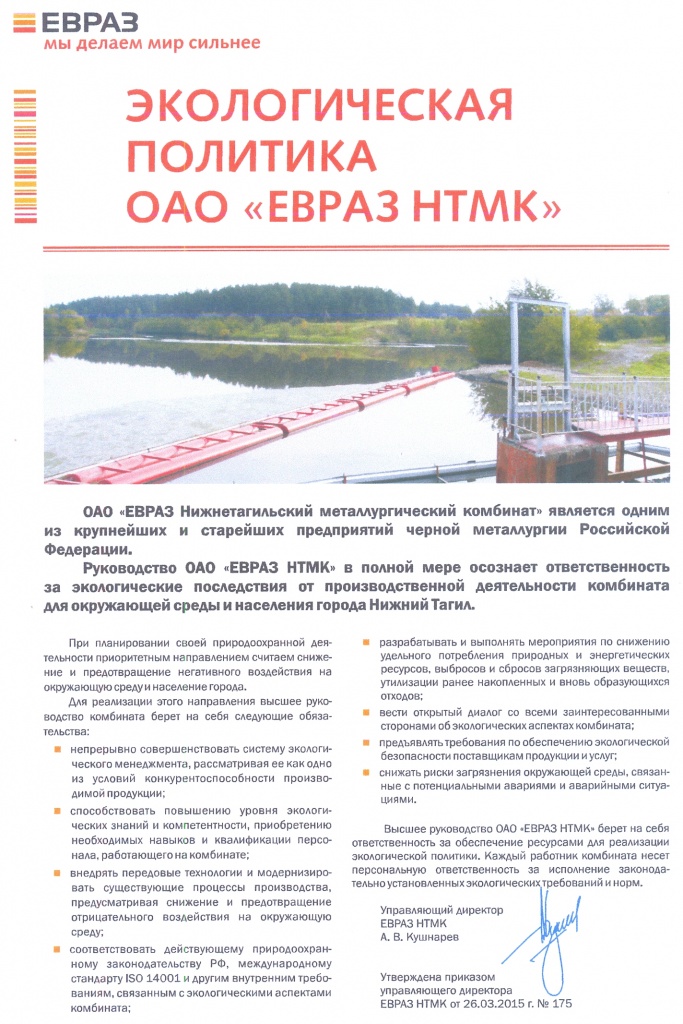 Наименование20132014201520162017стали38783836425443504420чугуна42414298469447204950проката37123672410336003200Показатель201520162017Отклонение в 2017Отклонение в 2017Отклонение в 2017Отклонение в 2017Показатель201520162017от 2015от 2015от 2016от 2016Показатель201520162017(+,-)%(+,-)%Объем работ, услуг, млн. руб.60782568121979083873394112,07109619116,09Полная себестоимость, млн. руб.54438861349971391869111112,69100419116,37Прибыль от продаж, млн. руб.692619724606-495428,472634233,57Чистая прибыль, млн. руб.691-801287-1492-115,921088-35,83Среднегодовая стоимость основных фондов, млн. руб.112005111590110449-41599,63-114198,98Среднегодовая стоимость оборотных средств, млн. руб.18303421382026865730786116,8254837125,65Среднегодовая стоимость собственного капитала, млн. руб.132950132490132175-46099,65-31599,76Среднесписочная численность персонала, чел.534057405700400106,74-4099,30Показатели201520162017Отклонение в 2017 (+,-)Отклонение в 2017 (+,-)Показатели201520162017от 2015от 2015Фондоотдача основных фондов, руб./руб.5,436,117,160,681,05Коэффициент оборачиваемости оборотных средств, раз3,323,192,94-0,13-0,25Выработка одного работающего, млн. руб./чел.113,82118,68138,744,8620,06Рентабельность производства, %0,120,110,11-0,010Рентабельность продаж, %0,01-0,0010,0004-0,0014Рентабельность собственного капитала, %0,005-0,0060,002-0,0110,008Показатели201520162017Отклонение в 2017 (+,-)Отклонение в 2017 (+,-)Показатели201520162017от 2015от 20161. Сумма собственного капитала 132949132031132318-9182872. Сумма долгосрочных обязательств 000003. Сумма краткосрочных обязательств 16593822016527399954197538644. Сумма совокупного капитала (К)29888735216640631753279541515. Коэффициент финансовой автономии0,440,370,33-0,07-0,046. Коэффициент финансовой зависимости1,251,672,070,420,47. Коэффициент покрытия долгов собственным капиталом (платёжеспособности)0,810,590,48-0,22-0,118. Коэффициент финансового левереджа2,252,673,070,420,49. Коэффициент текущей ликвидности1,110,970,98-0,140,0110. Коэффициент обеспеченности собственными оборотными средствами0,110,10,08-0,01-0,02ОСНОВНОЙ КОНКУРЕНТ/ПОЛОЖЕНИЕОСНОВНОЙ КОНКУРЕНТ/ПОЛОЖЕНИЕОСНОВНОЙ КОНКУРЕНТ/ПОЛОЖЕНИЕОСНОВНОЙ КОНКУРЕНТ/ПОЛОЖЕНИЕОСНОВНОЙ КОНКУРЕНТ/ПОЛОЖЕНИЕОСНОВНОЙ КОНКУРЕНТ/ПОЛОЖЕНИЕОСНОВНОЙ КОНКУРЕНТ/ПОЛОЖЕНИЕОСНОВНОЙ КОНКУРЕНТ/ПОЛОЖЕНИЕОСНОВНОЙ КОНКУРЕНТ/ПОЛОЖЕНИЕОСНОВНОЙ КОНКУРЕНТ/ПОЛОЖЕНИЕОСНОВНОЙ КОНКУРЕНТ/ПОЛОЖЕНИЕОСНОВНОЙ КОНКУРЕНТ/ПОЛОЖЕНИЕОСНОВНОЙ КОНКУРЕНТ/ПОЛОЖЕНИЕОСНОВНОЙ КОНКУРЕНТ/ПОЛОЖЕНИЕОСНОВНОЙ КОНКУРЕНТ/ПОЛОЖЕНИЕГруппа продукцииМагнито-горский металлур-гический комбинатМагнито-горский металлур-гический комбинатЧерепо-вецкий металлур-гический комбинатЧерепо-вецкий металлур-гический комбинатЧелябин-ский металлур-гический комбинатЧелябин-ский металлур-гический комбинатНовокуз-нецкий металлур-гический комбинатНовокуз-нецкий металлур-гический комбинатМеталлур-гический комбинатОАО «Уральская сталь»Металлур-гический комбинатОАО «Уральская сталь»Металлур-гический комбинатОАО «Уральская сталь»ПрочиеПрочиеПрочиеПрочие112233445556666СТАЛЬ ДЛЯ СТРОИТЕЛЬСТВАСТАЛЬ ДЛЯ СТРОИТЕЛЬСТВАСТАЛЬ ДЛЯ СТРОИТЕЛЬСТВАСТАЛЬ ДЛЯ СТРОИТЕЛЬСТВАСТАЛЬ ДЛЯ СТРОИТЕЛЬСТВАСТАЛЬ ДЛЯ СТРОИТЕЛЬСТВАСТАЛЬ ДЛЯ СТРОИТЕЛЬСТВАСТАЛЬ ДЛЯ СТРОИТЕЛЬСТВАСТАЛЬ ДЛЯ СТРОИТЕЛЬСТВАСТАЛЬ ДЛЯ СТРОИТЕЛЬСТВАСТАЛЬ ДЛЯ СТРОИТЕЛЬСТВАСТАЛЬ ДЛЯ СТРОИТЕЛЬСТВАСТАЛЬ ДЛЯ СТРОИТЕЛЬСТВАСТАЛЬ ДЛЯ СТРОИТЕЛЬСТВАСТАЛЬ ДЛЯ СТРОИТЕЛЬСТВАСТАЛЬ ДЛЯ СТРОИТЕЛЬСТВАШирокополочные балкиКолонные балкиКрупносортный/ среднесортный прокатХХХХХХХХХХХХХХХСТАЛЬ ДЛЯ ЖЕЛЕЗНОДОРОЖНОГО ТРАНСПОРТАСТАЛЬ ДЛЯ ЖЕЛЕЗНОДОРОЖНОГО ТРАНСПОРТАСТАЛЬ ДЛЯ ЖЕЛЕЗНОДОРОЖНОГО ТРАНСПОРТАСТАЛЬ ДЛЯ ЖЕЛЕЗНОДОРОЖНОГО ТРАНСПОРТАСТАЛЬ ДЛЯ ЖЕЛЕЗНОДОРОЖНОГО ТРАНСПОРТАСТАЛЬ ДЛЯ ЖЕЛЕЗНОДОРОЖНОГО ТРАНСПОРТАСТАЛЬ ДЛЯ ЖЕЛЕЗНОДОРОЖНОГО ТРАНСПОРТАСТАЛЬ ДЛЯ ЖЕЛЕЗНОДОРОЖНОГО ТРАНСПОРТАСТАЛЬ ДЛЯ ЖЕЛЕЗНОДОРОЖНОГО ТРАНСПОРТАСТАЛЬ ДЛЯ ЖЕЛЕЗНОДОРОЖНОГО ТРАНСПОРТАСТАЛЬ ДЛЯ ЖЕЛЕЗНОДОРОЖНОГО ТРАНСПОРТАСТАЛЬ ДЛЯ ЖЕЛЕЗНОДОРОЖНОГО ТРАНСПОРТАСТАЛЬ ДЛЯ ЖЕЛЕЗНОДОРОЖНОГО ТРАНСПОРТАСТАЛЬ ДЛЯ ЖЕЛЕЗНОДОРОЖНОГО ТРАНСПОРТАСТАЛЬ ДЛЯ ЖЕЛЕЗНОДОРОЖНОГО ТРАНСПОРТАСТАЛЬ ДЛЯ ЖЕЛЕЗНОДОРОЖНОГО ТРАНСПОРТАРельсыКолесаБандажиШестерниХХХХХХХХХХХХХХЗАГОТОВКА ДЛЯ ПРОКАТАЗАГОТОВКА ДЛЯ ПРОКАТАЗАГОТОВКА ДЛЯ ПРОКАТАЗАГОТОВКА ДЛЯ ПРОКАТАЗАГОТОВКА ДЛЯ ПРОКАТАЗАГОТОВКА ДЛЯ ПРОКАТАЗАГОТОВКА ДЛЯ ПРОКАТАЗАГОТОВКА ДЛЯ ПРОКАТАЗАГОТОВКА ДЛЯ ПРОКАТАЗАГОТОВКА ДЛЯ ПРОКАТАЗАГОТОВКА ДЛЯ ПРОКАТАЗАГОТОВКА ДЛЯ ПРОКАТАЗАГОТОВКА ДЛЯ ПРОКАТАЗАГОТОВКА ДЛЯ ПРОКАТАЗАГОТОВКА ДЛЯ ПРОКАТАЗАГОТОВКА ДЛЯ ПРОКАТАБалкиКвадратная заготовкаКруглая заготовкаЗаготовкаБлюмыХХХХХХХХХХХХХХХХХХХХХХХХХХХХХХХХХХХХХХХХХХХХХХХХХХХХХХХХХХХХХХХХХ